Nueva York, Boston, Quebec, Montreal, Ottawa, Toronto, Niagara Falls y Washington D.C.Duración: 11 días 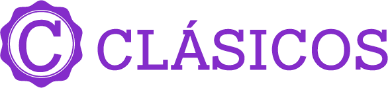 Salidas: viernes, fechas específicas, 03 de mayo 2024 al 18 de abril 2025(sin operación en noviembre 2024, enero y febrero 2025)Mínimo 2 pasajeros.Servicios compartidos.Día 1.- Nueva YorkRecepción en el aeropuerto y traslado a su hotel. Resto del día libre para actividades personales. Alojamiento.Día 2.- Nueva York – BostonDesayuno Americano. Por la mañana partimos rumbo a Boston, vía el estado de Connecticut. Llegando a Boston iniciamos nuestra visita de la ciudad: la Plaza Copley donde se encuentran la iglesia de la Trinidad, el Edificio Hancock, la Biblioteca de la ciudad, etc.; la Universidad de Harvard, el barrio de Back Bay y el Mercado Quincy. Finalizado el tour nos dirigimos al hotel. Alojamiento.Día 3.- Boston – QuebecDesayuno Americano. Por la mañana partimos hacia la ciudad amurallada de Quebec, acompañados por el bello paisaje que son los montes "Apalaches" a través de los Estados de New Hampshire y Vermont. Se llega a media tarde. Alojamiento.Día 4.- Quebec – MontrealDesayuno Americano. Por la mañana visitaremos la histórica ciudad de Quebec, las más vieja de esta nación. Visita panorámica: la Universidad de Laval, monumentos históricos, la Citadel y otros puntos de interés. Luego del almuerzo (no incluido) partiremos hacia la ciudad de Montreal. Alojamiento.Día 5.- Montreal – OttawaDesayuno Americano. Conozca lo mejor que ofrece la ciudad de Montreal en esta visita turística con un guía profesional. Disfrute de un viaje en el tiempo desde la colonización francesa e inglesa hasta nuestros dias. Comenzamos nuestra visita panorámica por el barrio ingles de Westmount, el Oratorio San José, el parque del monte real con su espectacular vista de la ciudad, caminaremos por el parque hasta el mirador del chalet de la Montana, si el clima lo permite, si no, visitaremos el mirador del belvedere. Continuamos hacia la milla cuadrada dorada, Universidad Mc Gill, distrito financiero, plaza de Canadá, la catedral católica María Reina del Mundo. Continuamos hacia el Viejo Montreal pasando por la plaza de la reina Victoria y bordeando el perímetro del Viejo Montreal y el Viejo Puerto, luego hacia la plaza de armas para visitar la Basílica Notre Dame (admision NO incluida). Caminaremos hasta el edificio del ayuntamiento donde se encuentra la plaza Jacques Cartier, corazón turístico del viejo Montreal donde tendrán tiempo de almorzar antes de continuar Viaje a Ottawa. En el camino haremos parada en el Parc Omega donde tendrán la oportunidad de ver la fauna de Canadá muy de cerca. Terminando en el Parc Omega, continuamos a Ottawa. Alojamiento.Día 6.- Ottawa – TorontoDesayuno Americano. Comenzamos nuestra visita a la ciudad Capital de Canadá, visitando El Parlamento (En verano veremos el cambio de guardia, barrios residenciales, mansiones del Primer Ministro y el Gobernador General, las residencias de los embajadores, la Corte Suprema y otros puntos de interés. Luego del almuerzo (no incluido) salida hacia Brockville para disfrutar de un pequeño crucero por las Mil Islas del Rio St. Lawrence. Esta región es el lugar donde se creó el popular aderezo Thousand Islands, es también una de las regiones del este de Canadá preferidas como destino turístico. El crucero, que tiene una duración aproximada de 1 hora, muestra las espectaculares vistas panorámicas de la zona y brinda información sobre la historia del área, sus leyendas y su gente. También se pueden ver en este lugar barcos de todo el mundo que navegan cautelosamente por las angostas secciones del rio St.Lawrence, el canal de agua dulce más largo del mundo. Continuación del viaje en autobús hacia Toronto. Llegada. Alojamiento.Día 7.- Toronto – Niagara FallsDesayuno Americano. Por la mañana iniciamos nuestro recorrido por la ciudad: la Alcaldía, el Parlamento Provincial, la Universidad de Toronto, Yorkville: el barrio bohemio, la zona residencial de Forest Hill y el área donde se encuentra la muy conocida torre CN. Luego continuaremos hacia Niagara que se encuentra a una hora aproximadamente, en la ruta visitaremos el pueblo de ensueño que es "Niagara on the Lake", la primera capital que tuvo Canadá. Recorremos el área vitivinícola del Niagara y comenzaremos el tour por la zona, visitando el reloj floral; el remolino sobre el cual viaja el carro aéreo español. Paseo en el barco Hornblower (mayo a octubre) o los túneles escénicos (octubre a mayo). Alojamiento.Día 8.- Niagara Falls – Washington D.C.Desayuno Continental. Tiempo libre en la mañana para recorrer Niagara por su cuenta. A media mañana salida hacia Washington. El camino nos llevara por los estados de New York y Pennsylvania atravesando los montes Apalaches. Luego continuamos nuestro viaje para llegar a la ciudad capital de EEUU, Washington DC en las últimas horas de la tarde. Alojamiento.Día 9.- Washington D.C.Desayuno Americano. Salida para la visita de cuatro horas que nos llevara hasta el Cementerio de Arlington donde se encuentran las tumbas de los hermanos Kennedy; monumento a la memoria del presidente Lincoln, IWO JIMA; la Casa Blanca (por fuera), la Avenida Pennsylvania y el Capitolio. Tarde libre para visitar los museos del Instituto Smithsonian. Alojamiento.Día 10.- Washington D.C. – Lancaster – Philadelphia – Nueva YorkDesayuno Americano. Por la mañana iniciamos nuestro regreso hacia Nueva York. Viajando hacia el estado de Pennsylvania pasaremos por Lancaster y el centro Amish donde haremos una breve visita. Continuamos a Philadelphia, ciudad donde trece colonias declararon su independencia de Inglaterra. Al llegar se realiza una breve visita que incluye: El camino de Elfreth, el antiguo barrio victoriano, el boulevard Benjamin Franklin con parada frente al Museo de Arte y la Campana de la Libertad. Continuamos nuestro viaje a Nueva York. Llegada. Alojamiento.Día 11.- Nueva YorkDesayuno Americano. A la hora indicada traslado al aeropuerto. Fin de nuestros servicios. SE NECESITA VISA PARA INGRESAR A ESTADOS UNIDOSAdemás de los requerimientos y lineamientos indicados para el ingreso a Estados Unidos vigentes al momento del viaje derivados de la pandemia por COVID-19 Incluye:10 noches de alojamiento10 desayunos - 9 americanos y 1 continentalAdmisión al barco de Mil Islas - Opera de mayo 1 a octubre 31 - Fuera de temporada se visita el Museo de la Civilización en OttawaIncluye Hornblower Niagara opera de mayo a octubre. Fuera de temporada será sustituido por los túneles escénicos. Visita y admisión al Parc OmegaIncluye manejo de 1 maleta por pasajero durante el recorrido, maletas adicionales serán cobradasAsistencia de viaje básicaNo incluye:Boleto aéreo internacional – México - Nueva York - MéxicoAlimentos no mencionadosPropinasTodo servicio no descrito en el precio incluyeAsistencia de viaje de cobertura amplia. Consultar por alguna opción.Visa de Ingreso a USAImportante:Es indispensable que los pasajeros realicen el llenado del formulario ArriveCAN 72hrs antes para cruzar hacia el lado canadiense.El alojamiento en Niagara podrá ser en el lado canadiense. Dependiendo de la nacionalidad del pasajero, podría ser necesaria la Visa para ingresar a Canadá desde los Estados Unidos; en caso de no poseer la documentación necesaria, su cliente no podrá entrar en Canadá y cualquier gasto que esto conlleve será responsabilidad única del pasajero.Máximo 2 menores por habitación, compartiendo con 2 adultos.Edad de los menores 0 a 11 años.Los hoteles están sujetos a cambio según la disponibilidad al momento de la reserva por el tour operador. En ciertas fechas, los hoteles propuestos no están disponibles debido a eventos anuales preestablecidos. En esta situación, se mencionará al momento de la reserva y confirmaremos los hoteles disponibles de la misma categoría de los mencionados.Cotización en habitaciones estándar. En caso de preferir habitaciones superiores favor de consultar suplementos.No se reembolsará ningún traslado o visita en el caso de no disfrute o de cancelación del mismo.El orden de las actividades puede tener modificacionesAl momento de su registro en el hotel, una tarjeta de crédito le será requerida, esto es con el fin de garantizar que usted se compromete a no dañar la habitación y dejarla en las mismas condiciones que le fue entregada. La Tarjeta de crédito le ayudara también para abrir crédito dentro de las instalaciones del hotel para consumo interno. Manejo de Equipaje en el autobús máximo de 1 maleta por persona. En caso de viajar con equipaje adicional se generan costos extras que pueden ser cobrados en destino.  Para poder confirmar los traslados debemos recibir la información completa a más tardar 30 días antes de la salida. Si no recibimos esta información el traslado se perderá sin reembolso.Los traslados esperan hasta 1.30hrs desde que aterriza el vuelo para el pick up de los hoteles.Los traslados regulares entre las 23hrs y 06hrs tienen un cargo extra del 50.00USD por pasajero.Precios sujetos a confirmación y Black OutsLos horarios de llegadas y salidas de los itinerarios pudieran cambiar debido al clima o por la duración de tours opcionales que algunos pasajeros lleven a cabo.TEMPORADA ALTATEMPORADA BAJASALIDASSALIDAS20242024MAYO3, 17, 31JUNIO7, 14, 21, 28JULIO5, 12, 19, 26AGOSTO2, 9, 16, 23, 30SEPTIEMBRE6, 13, 20, 27OCTUBRE4, 11DICIEMBRE2020252025MARZO7, 21ABRIL4, 18HOTELES PREVISTOS O SIMILARESHOTELES PREVISTOS O SIMILARESHOTELES PREVISTOS O SIMILARESCIUDADHOTELCAT.NUEVA YORKTHE NEW YORKERPBOSTONCOURTYARD BY MARRIOTT BOSTON / WOBURN NORTHTQUEBECLE CLASSIQUE SAINTE-FOYTSMONTREALLE NOUVEL HOTEL MONTREALTSHULLFOUR POINTS SHERATON GATINEAU OTTAWATSTORONTOCHELSEA TORONTO HOTELPNIAGARA FALLSTHE OAKES HOTEL OVERLOOKING THE FALLSTSWASHINGTONWESTIN WASHINGTON DC CITY CENTERPCHECK IN - 15:00HRS // CHECK OUT- 12:00HRSCHECK IN - 15:00HRS // CHECK OUT- 12:00HRSCHECK IN - 15:00HRS // CHECK OUT- 12:00HRSTARIFA POR PERSONA EN USDTARIFA POR PERSONA EN USDTARIFA POR PERSONA EN USDTARIFA POR PERSONA EN USDTARIFA POR PERSONA EN USDTARIFA POR PERSONA EN USDSOLO SERVICIOS TERRESTRESSOLO SERVICIOS TERRESTRESSOLO SERVICIOS TERRESTRESSOLO SERVICIOS TERRESTRESSOLO SERVICIOS TERRESTRESSOLO SERVICIOS TERRESTRESDBLTPLCPLSGLMNRTEMPORADA BAJA28902540234041501410TEMPORADA ALTA29502580237042601410SALIDA ESPECIAL 20 SEPTIEMBRE31602720247046901410TARIFA POR PERSONA EN USDTARIFA POR PERSONA EN USDTARIFA POR PERSONA EN USDTARIFA POR PERSONA EN USDTARIFA POR PERSONA EN USDTARIFA POR PERSONA EN USDSERVICIOS TERRESTRES Y AÉREOSSERVICIOS TERRESTRES Y AÉREOSSERVICIOS TERRESTRES Y AÉREOSSERVICIOS TERRESTRES Y AÉREOSSERVICIOS TERRESTRES Y AÉREOSSERVICIOS TERRESTRES Y AÉREOSDBLTPLCPLSGLMNRTEMPORADA BAJA31302780258043901650TEMPORADA ALTA31902820261045001650SALIDA ESPECIAL 20 SEPTIEMBRE34002960271049301650RUTA AÉREA PROPUESTA CON AEROMEXICO SALIENDO DE LA CIUDAD DE MÉXICO: MÉXICO - NUEVA YORK - MÉXICOIMPUESTOS (SUJETOS A CONFIRMACIÓN): 300 USD POR PASAJEROLOS VUELOS SUGERIDOS NO INCLUYEN FRANQUICIA DE EQUIPAJE - COSTO APROXIMADO 40 USD POR TRAMO POR PASAJERO.SUPLEMENTO PARA VUELOS DESDE EL INTERIOR DEL PAÍS - CONSULTAR CON SU ASESOR TRAVEL SHOPTARIFAS SUJETAS A DISPONIBILIDAD Y CAMBIO SIN PREVIO AVISO SE CONSIDERA MENOR DE 0 A 11 AÑOSVIGENCIA: 03 DE MAYO AL 20 DE DICIEMBRE 2024 Y 07 DE MARZO AL 18 DE ABRIL 2025CONSULTAR SUPLEMENTOS PARA TEMPORADA ALTA